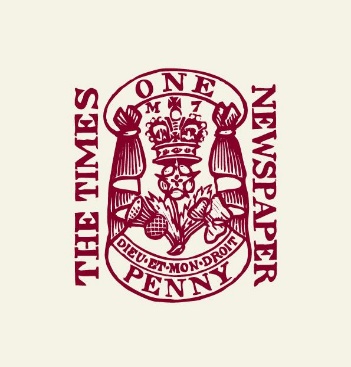 LETTERS TO THE EDITORWRITE TO LETTERS@THETIMES.CO.UKSaturday June 24 2023, 12.01am, The TimesIt’s all academicSir, Your recent debate about the value of studying humanities (“We should cheer decline of humanities degrees”, Emma Duncan, Jun 16, and letters, Jun 17, 19 and 22), and the comment about the price of music in St Mark’s Square (letter, Jun 23), reminded me that, when I was a junior doctor working for Professor James Neuberger in Birmingham, he used to despair when anyone used the term “academic” to mean irrelevant or of little value.
Anthony Cohn
London NW4